ПРОТОКОЛ №внеочередного заседания комиссии по предупреждению и ликвидации ЧС и ПБ администрации МО «Боханский район»в режиме видеоконференцсвязиМесто проведения: актовый зал в здании администрации муниципального образования «Боханский район» (669311, Иркутская обл., Боханский р-н, ул. Ленина, 83, 1-й этаж).Вел заседание:На заседании присутствовали:ПОВЕСТКА ДНЯ:«О факте гибели при пожаре 19.01.2021 г. несовершеннолетнего ребенка в д. Вершина МО «Шаралдай»»».По первому вопросу повестки дня выступили: начальник отделения ОНД и ПР по У-ОБО и Ольхонскому району УНД и ПР ГУ МЧС России по Иркутской области (Яновский В.В.), заместитель главы администрации МО «Шаралдай» (Мантыкова А.Г.).Яновский В.В. – в своей информации отметил следующее: за период с 01 января 2021 года по 19 января 2021 года на территории Боханского района произошло 3 техногенных пожара, погибший 1 ребенок (Отчесов Михаил Александрович, 03.07.2018 г.р.), пострадавших 2 (Гумарова Светлана Николаевна, 05.03.2000 г.р., и Отчесова Людмила Александровна, 09.10.2020 г.р.). За АППГ произошло 2 техногенных пожаров, погиб 1 человек, пострадавших не было.В большинстве случаев причиной пожара на территории МО «Боханский район» является нарушение требований пожарной безопасности при эксплуатации электросети и электробытовых приборов – 3 случая.По факту пожара в д. Вершина предварительно, причиной пожара послужило нарушение требований пожарной безопасности при эксплуатации электросети в веранде дома.В целях стабилизации оперативной обстановки с пожарами и недопущения гибели людей на пожарах на территории Боханского района был проведен комплекс профилактических мероприятий. В данной работе были задействованы органы местного самоуправления, сотрудники ОНД, сотрудники полиции, работники пожарных частей, лесной охраны, социальной защиты, волонтёры, добровольцы, старосты и другие. Проводились противопожарные инструктажи, распространялись памятки пожарной безопасности. Профилактические материалы размещались на интернет-сайтах администрации МО «Боханский район» и администраций муниципальных образований, мессенджере «viber», социальной сети «Одноклассники». Также проводились обследования мест проживания неблагополучных и социально-опасных семей, одиноких пенсионеров и инвалидов, проводилась работа по установке автономных пожарных извещателей. По громкоговорящей связи транслировались аудиоролики на противопожарную тематику.Мантыкова А.Г. – в своей информации отметила следующее: нами совместно с представителем соцзащиты проводились подворовые обходы, раздавались памятки, листовки по пожарной безопасности, вручались новогодние подарки детям в неблагополучные семьи. 28 декабря 2020 года, также проводили обход в д. Вершина проверяли пожарную безопасность, проводили инструктажи под роспись по пожарной безопасности, в том числе и в семье пострадавших, ведомость имеется.Комиссия по предупреждению и ликвидации чрезвычайных ситуаций и обеспечению пожарной безопасности муниципального образования Боханский район решила:По первому вопросу повестки дня:Информацию начальника отделения ОНД и ПР по У-ОБО и Ольхонскому району УНД и ПР ГУ МЧС России по Иркутской области (Яновский В.В.) и заместителя главы администрации МО «Шаралдай» (Мантыкова А.Г.) принять к сведению.Рекомендовать главе МО «Шаралдай» (Ханхареев Д.И.): С 20.01.2021 года на территории Мо «Шаралдай» провести месячник профилактических мероприятий по пожарной безопасности;Копию постановления о проведении месячника направить заместителю председателя КЧС и ПБ МО «Боханский район» (Бадагуева О.Р.) на электронный адрес: kabanovsv62@yandex.ru;Срок исполнения: до 21.01.2021 года.Предоставлять отчет о проведении месячника в отдел надзорной деятельности и профилактической работы по Усть-Ордынскому Бурятскому округу и Ольхонскому району, с приложением фото- материалов;Срок исполнения: еженедельноПри выявлении грубых нарушений требований пожарной безопасности информировать отдел надзорной деятельности по Усть-Ордынскому Бурятскому округу и Ольхонскому району;Продолжить работу по усилению профилактических мероприятий в жилом секторе по недопущению пожаров и гибели на них людей;Продолжить работу по обследованию мест проживания многодетных семей, маломобильных, малообеспеченных и социально-неадаптированных групп населения, лиц склонных к употреблению спиртных напитков с обязательным проведением инструктажей по пожарной безопасности.Продолжить работу по установке пожарных извещателей в жилых домах в местах проживания многодетных семей, маломобильных, малообеспеченных и социально-неадаптированных групп населения, лиц склонных к употреблению спиртных напитков с обязательным проведением инструктажей по пожарной безопасности;Информацию о проделанной работе представить заместителю председателя КЧС и ПБ МО «Боханский район» (Бадагуева О.Р.) на электронный адрес: kabanovsv62@yandex.ru Срок исполнения: до 20.02.2021 года.Рекомендовать главам сельских поселений:Сообщать в отдел надзорной деятельности и профилактической работы по Усть-Ордынскому Бурятскому округу и Ольхонскому району о фактах ввода построенных жилых домов, зданий сооружений в эксплуатацию.Информацию о проделанной работе представить заместителю председателя КЧС и ПБ МО «Боханский район» (Бадагуева О.Р.) на электронный адрес: kabanovsv62@yandex.ru Срок исполнения: в течение года.Рекомендовать заместителю начальника отдела - заместителю главного государственного инспектора ОНД и ПР по У-ОБО УНД и ПР ГУ МЧС России по Иркутской области (Сахаров С.А.) подготовить информацию в полном объеме с учетом проведенных экспертиз по пожару в д. Вершина, МО «Шаралдай» Боханского района для принятия решения по проведению профилактических мероприятий по пожарной безопасности на территории МО "Боханский район".Срок исполнения: до 27.01.2021 года.УТВЕРЖДАЮУТВЕРЖДАЮУТВЕРЖДАЮУТВЕРЖДАЮУТВЕРЖДАЮУТВЕРЖДАЮУТВЕРЖДАЮИ.о. Мэра,И.о. Мэра,И.о. Мэра,И.о. Мэра,И.о. Мэра,И.о. Мэра,И.о. Мэра,Заместитель председателя комиссии по предупреждению и ликвидации чрезвычайных ситуаций и обеспечению пожарной безопасностиЗаместитель председателя комиссии по предупреждению и ликвидации чрезвычайных ситуаций и обеспечению пожарной безопасностиЗаместитель председателя комиссии по предупреждению и ликвидации чрезвычайных ситуаций и обеспечению пожарной безопасностиЗаместитель председателя комиссии по предупреждению и ликвидации чрезвычайных ситуаций и обеспечению пожарной безопасностиЗаместитель председателя комиссии по предупреждению и ликвидации чрезвычайных ситуаций и обеспечению пожарной безопасностиЗаместитель председателя комиссии по предупреждению и ликвидации чрезвычайных ситуаций и обеспечению пожарной безопасностиЗаместитель председателя комиссии по предупреждению и ликвидации чрезвычайных ситуаций и обеспечению пожарной безопасности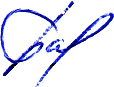 О.Р. БадагуеваО.Р. Бадагуева«20»январяянваря2021 года20 января 2021 годаВремя: 10:00п. Бохан- Бадагуева Оксана Родионовна – И.о мэра, заместитель председателя комиссии по предупреждению и ликвидации чрезвычайных ситуаций и обеспечению пожарной безопасности администрации муниципального образования «Боханский район».Заместители председателя комиссии:Заместители председателя комиссии:Иванов Виталий ВасильевичЗаместитель мэра по ЖКХ и КСХалматов Андрей ГеннадьевичНачальник 44-ПСЧ (По охране п. Бохан)Секретарь комиссии:Секретарь комиссии:Кабанов Степан ВладимировичГлавный специалист ГО ЧС и ПБ администрации МО «Боханский район»Члены комиссии:Члены комиссии:Барлуков Александр ЮрьевичНачальник отдела по УМИ администрации МО «Боханский район»Данилова Зинаида НиколаевнаГлавный специалист по торговле администрации МО «Боханский район»Иванов Денис АлександровичНачальник ОКС администрации МО «Боханский район»Петрова Александра ЕвгеньевнаГлавный редактор МБУ Боханская редакция районной газеты "Сельская правда" (в режиме ВКС)ПРИСУТСТВУЮЩИЕ:ПРИСУТСТВУЮЩИЕ:Ершов Денис ВячеславовичСпециалист 1-й категории по информационно-техническому обеспечению администрации МО «Боханский район»Мантыкова Анастасия ГеоргиевнаЗам. главы МО «Шаралдай»(в режиме ВКС)Филиппова Оксана АлександровнаВрИО начальника ОУУП и ПДН МО МВД России «Боханский»Халмаков Александр ДмитриевичСпециалист ГОЧС МО «Шаралдай»ПРИГЛАШЕННЫЕ:ПРИГЛАШЕННЫЕ:Карих Алексей АнатольевичИнспектор-консультант КДН и ЗП в МО "Боханский район"Рогулькин Евгений БорисовичЗаместитель мэра по социальным вопросам администрации МО «Боханский район»Яновский Владимир ВикторовичНачальник отделения ОНД и ПР по У-ОБО и Ольхонскому району УНД и ПР ГУ МЧС России по Иркутской областиОткрытие заседания КЧС и ПБОткрытие заседания КЧС и ПБ10:00-10:05(5 мин.)Оглашение повестки дня, вступительное слово, заместителя председателя КЧС и ПБ администрации МО «Боханский район»Бадагуева Оксана Родионовна«О факте гибели при пожаре 19.01.2021 г. несовершеннолетнего ребенка в д. Вершина МО «Шаралдай»».«О факте гибели при пожаре 19.01.2021 г. несовершеннолетнего ребенка в д. Вершина МО «Шаралдай»».Докладчики:10:05-10:25(20 мин.)Начальник отделения ОНД и ПР по У-ОБО и Ольхонскому району УНД и ПР ГУ МЧС России по Иркутской областиЯновский Владимир Викторович;Зам. главы администрации МО «Шаралдай»Мантыкова Анастасия Георгиевна.Закрытие заседания КЧС и ПБЗакрытие заседания КЧС и ПБ10:25-10:35(10 мин.)Оглашение решения КЧС и ПБ, заключительное слово, заместителя председателя КЧС и ПБ администрации МО «Боханский район»Бадагуева Оксана РодионовнаСекретарь комиссии, главный специалист ГО ЧС и ПБ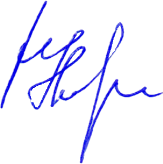 С.В. Кабанов.